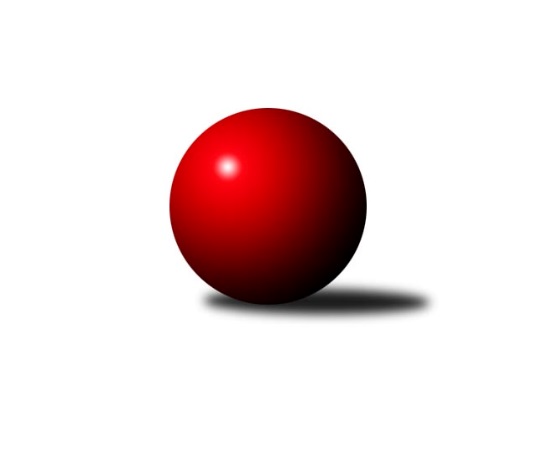 Č.3Ročník 2011/2012	24.5.2024 1. KLD C 2011/2012Statistika 3. kolaTabulka družstev:		družstvo	záp	výh	rem	proh	skore	sety	průměr	body	plné	dorážka	chyby	1.	Horní Benešov dorci˝A˝	3	2	1	0	8.0 : 4.0 	(23.5 : 12.5)	1600	5	1062	538	22.3	2.	SKK Hořice dorci˝A˝	3	2	1	0	8.0 : 4.0 	(21.5 : 14.5)	1498	5	1016	482	26	3.	KK Šumperk dorci˝A˝	3	2	0	1	7.0 : 5.0 	(19.5 : 16.5)	1479	4	1040	439	30.3	4.	TJ Tatran Litovel dorci˝A˝	3	1	1	1	6.0 : 6.0 	(20.0 : 16.0)	1424	3	969	456	36	5.	SKK Náchod dorci˝A˝	3	1	1	1	6.0 : 6.0 	(15.5 : 20.5)	1495	3	1022	473	29	6.	Lokomotiva Česká Třebová dorci˝A˝	3	1	0	2	6.0 : 6.0 	(15.5 : 20.5)	1387	2	969	418	40	7.	TJ Jiskra Hylváty dorci ˝A˝	3	0	2	1	5.0 : 7.0 	(17.0 : 19.0)	1487	2	1013	474	25.3	8.	TJ Start Rychnov n. Kn.	3	0	0	3	2.0 : 10.0 	(11.5 : 24.5)	1346	0	937	409	42.7Tabulka doma:		družstvo	záp	výh	rem	proh	skore	sety	průměr	body	maximum	minimum	1.	KK Šumperk dorci˝A˝	2	2	0	0	6.0 : 2.0 	(14.5 : 9.5)	1472	4	1487	1457	2.	TJ Tatran Litovel dorci˝A˝	2	1	1	0	5.0 : 3.0 	(15.0 : 9.0)	1419	3	1424	1414	3.	SKK Hořice dorci˝A˝	2	1	1	0	5.0 : 3.0 	(13.5 : 10.5)	1543	3	1572	1513	4.	SKK Náchod dorci˝A˝	2	1	1	0	5.0 : 3.0 	(11.5 : 12.5)	1531	3	1622	1439	5.	Horní Benešov dorci˝A˝	1	1	0	0	3.0 : 1.0 	(8.0 : 4.0)	1540	2	1540	1540	6.	TJ Jiskra Hylváty dorci ˝A˝	1	0	0	1	1.0 : 3.0 	(4.0 : 8.0)	1409	0	1409	1409	7.	Lokomotiva Česká Třebová dorci˝A˝	1	0	0	1	1.0 : 3.0 	(2.0 : 10.0)	1425	0	1425	1425	8.	TJ Start Rychnov n. Kn.	1	0	0	1	0.0 : 4.0 	(4.0 : 8.0)	1334	0	1334	1334Tabulka venku:		družstvo	záp	výh	rem	proh	skore	sety	průměr	body	maximum	minimum	1.	Horní Benešov dorci˝A˝	2	1	1	0	5.0 : 3.0 	(15.5 : 8.5)	1630	3	1696	1564	2.	SKK Hořice dorci˝A˝	1	1	0	0	3.0 : 1.0 	(8.0 : 4.0)	1453	2	1453	1453	3.	Lokomotiva Česká Třebová dorci˝A˝	2	1	0	1	5.0 : 3.0 	(13.5 : 10.5)	1368	2	1393	1343	4.	TJ Jiskra Hylváty dorci ˝A˝	2	0	2	0	4.0 : 4.0 	(13.0 : 11.0)	1526	2	1645	1407	5.	KK Šumperk dorci˝A˝	1	0	0	1	1.0 : 3.0 	(5.0 : 7.0)	1485	0	1485	1485	6.	TJ Tatran Litovel dorci˝A˝	1	0	0	1	1.0 : 3.0 	(5.0 : 7.0)	1429	0	1429	1429	7.	SKK Náchod dorci˝A˝	1	0	0	1	1.0 : 3.0 	(4.0 : 8.0)	1459	0	1459	1459	8.	TJ Start Rychnov n. Kn.	2	0	0	2	2.0 : 6.0 	(7.5 : 16.5)	1352	0	1368	1335Tabulka podzimní části:		družstvo	záp	výh	rem	proh	skore	sety	průměr	body	doma	venku	1.	Horní Benešov dorci˝A˝	3	2	1	0	8.0 : 4.0 	(23.5 : 12.5)	1600	5 	1 	0 	0 	1 	1 	0	2.	SKK Hořice dorci˝A˝	3	2	1	0	8.0 : 4.0 	(21.5 : 14.5)	1498	5 	1 	1 	0 	1 	0 	0	3.	KK Šumperk dorci˝A˝	3	2	0	1	7.0 : 5.0 	(19.5 : 16.5)	1479	4 	2 	0 	0 	0 	0 	1	4.	TJ Tatran Litovel dorci˝A˝	3	1	1	1	6.0 : 6.0 	(20.0 : 16.0)	1424	3 	1 	1 	0 	0 	0 	1	5.	SKK Náchod dorci˝A˝	3	1	1	1	6.0 : 6.0 	(15.5 : 20.5)	1495	3 	1 	1 	0 	0 	0 	1	6.	Lokomotiva Česká Třebová dorci˝A˝	3	1	0	2	6.0 : 6.0 	(15.5 : 20.5)	1387	2 	0 	0 	1 	1 	0 	1	7.	TJ Jiskra Hylváty dorci ˝A˝	3	0	2	1	5.0 : 7.0 	(17.0 : 19.0)	1487	2 	0 	0 	1 	0 	2 	0	8.	TJ Start Rychnov n. Kn.	3	0	0	3	2.0 : 10.0 	(11.5 : 24.5)	1346	0 	0 	0 	1 	0 	0 	2Tabulka jarní části:		družstvo	záp	výh	rem	proh	skore	sety	průměr	body	doma	venku	1.	SKK Náchod dorci˝A˝	0	0	0	0	0.0 : 0.0 	(0.0 : 0.0)	0	0 	0 	0 	0 	0 	0 	0 	2.	Lokomotiva Česká Třebová dorci˝A˝	0	0	0	0	0.0 : 0.0 	(0.0 : 0.0)	0	0 	0 	0 	0 	0 	0 	0 	3.	TJ Jiskra Hylváty dorci ˝A˝	0	0	0	0	0.0 : 0.0 	(0.0 : 0.0)	0	0 	0 	0 	0 	0 	0 	0 	4.	SKK Hořice dorci˝A˝	0	0	0	0	0.0 : 0.0 	(0.0 : 0.0)	0	0 	0 	0 	0 	0 	0 	0 	5.	TJ Tatran Litovel dorci˝A˝	0	0	0	0	0.0 : 0.0 	(0.0 : 0.0)	0	0 	0 	0 	0 	0 	0 	0 	6.	Horní Benešov dorci˝A˝	0	0	0	0	0.0 : 0.0 	(0.0 : 0.0)	0	0 	0 	0 	0 	0 	0 	0 	7.	KK Šumperk dorci˝A˝	0	0	0	0	0.0 : 0.0 	(0.0 : 0.0)	0	0 	0 	0 	0 	0 	0 	0 	8.	TJ Start Rychnov n. Kn.	0	0	0	0	0.0 : 0.0 	(0.0 : 0.0)	0	0 	0 	0 	0 	0 	0 	0 Zisk bodů pro družstvo:		jméno hráče	družstvo	body	zápasy	v %	dílčí body	sety	v %	1.	Martin Sedlář 	KK Šumperk dorci˝A˝ 	3	/	3	(100%)	11	/	12	(92%)	2.	Ladislav Zívr 	SKK Hořice dorci˝A˝ 	3	/	3	(100%)	10	/	12	(83%)	3.	Michal Krejčiřík 	Horní Benešov dorci˝A˝ 	3	/	3	(100%)	9.5	/	12	(79%)	4.	Martin Kováčik 	SKK Náchod dorci˝A˝ 	3	/	3	(100%)	7	/	12	(58%)	5.	David Láčík 	Horní Benešov dorci˝A˝ 	2	/	2	(100%)	6	/	8	(75%)	6.	Tomáš Pěruška 	TJ Tatran Litovel dorci˝A˝ 	2	/	3	(67%)	7	/	12	(58%)	7.	Jiří Kmoníček 	Lokomotiva Česká Třebová dorci˝A˝ 	2	/	3	(67%)	7	/	12	(58%)	8.	Jakub Stejskal 	TJ Jiskra Hylváty dorci ˝A˝ 	2	/	3	(67%)	7	/	12	(58%)	9.	Adam Běláška 	KK Šumperk dorci˝A˝ 	2	/	3	(67%)	4.5	/	12	(38%)	10.	Martin Mazura 	SKK Hořice dorci˝A˝ 	1	/	1	(100%)	4	/	4	(100%)	11.	Jan Kmoníček 	Lokomotiva Česká Třebová dorci˝A˝ 	1	/	1	(100%)	3	/	4	(75%)	12.	Jiří John 	TJ Jiskra Hylváty dorci ˝A˝ 	1	/	2	(50%)	4	/	8	(50%)	13.	Petr Jindra 	TJ Tatran Litovel dorci˝A˝ 	1	/	2	(50%)	4	/	8	(50%)	14.	Dominik Ruml 	SKK Hořice dorci˝A˝ 	1	/	2	(50%)	4	/	8	(50%)	15.	Miloš Hofman 	SKK Náchod dorci˝A˝ 	1	/	2	(50%)	3	/	8	(38%)	16.	 	 	1	/	3	(33%)	7	/	12	(58%)	17.	Jaromír  Hendrych ml. 	Horní Benešov dorci˝A˝ 	1	/	3	(33%)	6	/	12	(50%)	18.	Jan Vencl 	TJ Jiskra Hylváty dorci ˝A˝ 	1	/	3	(33%)	5	/	12	(42%)	19.	Milan Poloch 	TJ Start Rychnov n. Kn. 	1	/	3	(33%)	5	/	12	(42%)	20.	Ondřej Lepka 	TJ Start Rychnov n. Kn. 	1	/	3	(33%)	4.5	/	12	(38%)	21.	Nina Brožková 	SKK Náchod dorci˝A˝ 	1	/	3	(33%)	4	/	12	(33%)	22.	Michal Vondrouš 	Lokomotiva Česká Třebová dorci˝A˝ 	1	/	3	(33%)	3	/	12	(25%)	23.	Vladislav Vavrák 	Horní Benešov dorci˝A˝ 	0	/	1	(0%)	2	/	4	(50%)	24.	František Kráčmar 	SKK Hořice dorci˝A˝ 	0	/	1	(0%)	1.5	/	4	(38%)	25.	Karel Řehák 	TJ Jiskra Hylváty dorci ˝A˝ 	0	/	1	(0%)	1	/	4	(25%)	26.	Dominik Hýbl 	Lokomotiva Česká Třebová dorci˝A˝ 	0	/	1	(0%)	0	/	4	(0%)	27.	Martin Mikulič 	KK Šumperk dorci˝A˝ 	0	/	3	(0%)	4	/	12	(33%)	28.	Michal Ehl 	TJ Start Rychnov n. Kn. 	0	/	3	(0%)	2	/	12	(17%)Průměry na kuželnách:		kuželna	průměr	plné	dorážka	chyby	výkon na hráče	1.	TJ Lokomotiva Česká Třebová, 1-4	1560	1034	526	29.5	(520.2)	2.	SKK Hořice, 1-4	1533	1036	497	25.8	(511.2)	3.	SKK Nachod, 1-4	1512	1037	475	32.3	(504.1)	4.	 Horní Benešov, 1-4	1499	1028	471	22.5	(499.8)	5.	KK Šumperk, 1-4	1435	996	438	33.8	(478.4)	6.	Hylváty, 1-2	1431	986	444	29.5	(477.0)	7.	TJ Tatran Litovel, 1-2	1395	976	418	38.5	(465.0)	8.	Rychnov nad Kněžnou, 1-4	1363	938	425	35.5	(454.5)Nejlepší výkony na kuželnách:TJ Lokomotiva Česká Třebová, 1-4Horní Benešov dorci˝A˝	1696	3. kolo	Jaromír  Hendrych ml. 	Horní Benešov dorci˝A˝	606	3. koloLokomotiva Česká Třebová dorci˝A˝	1425	3. kolo	Michal Krejčiřík 	Horní Benešov dorci˝A˝	604	3. kolo		. kolo	Jiří Kmoníček 	Lokomotiva Česká Třebová dorci˝A˝	510	3. kolo		. kolo	Vladislav Vavrák 	Horní Benešov dorci˝A˝	486	3. kolo		. kolo	Dominik Hýbl 	Lokomotiva Česká Třebová dorci˝A˝	462	3. kolo		. kolo	Michal Vondrouš 	Lokomotiva Česká Třebová dorci˝A˝	453	3. koloSKK Hořice, 1-4SKK Hořice dorci˝A˝	1572	1. kolo	Ladislav Zívr 	SKK Hořice dorci˝A˝	568	1. koloHorní Benešov dorci˝A˝	1564	1. kolo	David Láčík 	Horní Benešov dorci˝A˝	542	1. koloSKK Hořice dorci˝A˝	1513	3. kolo	Martin Sedlář 	KK Šumperk dorci˝A˝	540	3. koloKK Šumperk dorci˝A˝	1485	3. kolo	Ladislav Zívr 	SKK Hořice dorci˝A˝	535	3. kolo		. kolo	Martin Mazura 	SKK Hořice dorci˝A˝	518	3. kolo		. kolo	Martin Mikulič 	KK Šumperk dorci˝A˝	513	3. kolo		. kolo	Michal Krejčiřík 	Horní Benešov dorci˝A˝	511	1. kolo		. kolo	Jaromír  Hendrych ml. 	Horní Benešov dorci˝A˝	511	1. kolo		. kolo	Dominik Ruml 	SKK Hořice dorci˝A˝	508	1. kolo		. kolo	František Kráčmar 	SKK Hořice dorci˝A˝	496	1. koloSKK Nachod, 1-4TJ Jiskra Hylváty dorci ˝A˝	1645	3. kolo	Jiří John 	TJ Jiskra Hylváty dorci ˝A˝	563	3. koloSKK Náchod dorci˝A˝	1622	3. kolo	Miloš Hofman 	SKK Náchod dorci˝A˝	561	3. koloSKK Náchod dorci˝A˝	1439	1. kolo	Jakub Stejskal 	TJ Jiskra Hylváty dorci ˝A˝	554	3. koloLokomotiva Česká Třebová dorci˝A˝	1343	1. kolo	Martin Kováčik 	SKK Náchod dorci˝A˝	542	3. kolo		. kolo	Jan Vencl 	TJ Jiskra Hylváty dorci ˝A˝	528	3. kolo		. kolo	Nina Brožková 	SKK Náchod dorci˝A˝	519	3. kolo		. kolo	Martin Kováčik 	SKK Náchod dorci˝A˝	505	1. kolo		. kolo	Nina Brožková 	SKK Náchod dorci˝A˝	494	1. kolo		. kolo	Jiří Kmoníček 	Lokomotiva Česká Třebová dorci˝A˝	467	1. kolo		. kolo	Dominik Hýbl 	Lokomotiva Česká Třebová dorci˝A˝	442	1. kolo Horní Benešov, 1-4Horní Benešov dorci˝A˝	1540	2. kolo	Michal Krejčiřík 	Horní Benešov dorci˝A˝	547	2. koloSKK Náchod dorci˝A˝	1459	2. kolo	Martin Kováčik 	SKK Náchod dorci˝A˝	508	2. kolo		. kolo	Jaromír  Hendrych ml. 	Horní Benešov dorci˝A˝	506	2. kolo		. kolo	David Láčík 	Horní Benešov dorci˝A˝	487	2. kolo		. kolo	Miloš Hofman 	SKK Náchod dorci˝A˝	485	2. kolo		. kolo	Nina Brožková 	SKK Náchod dorci˝A˝	466	2. koloKK Šumperk, 1-4KK Šumperk dorci˝A˝	1487	2. kolo	Martin Sedlář 	KK Šumperk dorci˝A˝	514	2. koloKK Šumperk dorci˝A˝	1457	1. kolo	Adam Běláška 	KK Šumperk dorci˝A˝	510	1. koloTJ Tatran Litovel dorci˝A˝	1429	2. kolo	Petr Jindra 	TJ Tatran Litovel dorci˝A˝	495	2. koloTJ Start Rychnov n. Kn.	1368	1. kolo	Martin Mikulič 	KK Šumperk dorci˝A˝	491	2. kolo		. kolo	Martin Sedlář 	KK Šumperk dorci˝A˝	488	1. kolo		. kolo	Milan Poloch 	TJ Start Rychnov n. Kn.	485	1. kolo		. kolo	Adam Běláška 	KK Šumperk dorci˝A˝	482	2. kolo		. kolo		TJ Tatran Litovel dorci˝A˝	469	2. kolo		. kolo	Tomáš Pěruška 	TJ Tatran Litovel dorci˝A˝	465	2. kolo		. kolo	Martin Mikulič 	KK Šumperk dorci˝A˝	459	1. koloHylváty, 1-2SKK Hořice dorci˝A˝	1453	2. kolo	Ladislav Zívr 	SKK Hořice dorci˝A˝	505	2. koloTJ Jiskra Hylváty dorci ˝A˝	1409	2. kolo	Dominik Ruml 	SKK Hořice dorci˝A˝	491	2. kolo		. kolo	Jan Vencl 	TJ Jiskra Hylváty dorci ˝A˝	476	2. kolo		. kolo	Karel Řehák 	TJ Jiskra Hylváty dorci ˝A˝	474	2. kolo		. kolo	Jakub Stejskal 	TJ Jiskra Hylváty dorci ˝A˝	459	2. kolo		. kolo	František Kráčmar 	SKK Hořice dorci˝A˝	457	2. koloTJ Tatran Litovel, 1-2TJ Tatran Litovel dorci˝A˝	1424	3. kolo		TJ Tatran Litovel dorci˝A˝	500	3. koloTJ Tatran Litovel dorci˝A˝	1414	1. kolo	Tomáš Pěruška 	TJ Tatran Litovel dorci˝A˝	488	1. koloTJ Jiskra Hylváty dorci ˝A˝	1407	1. kolo	Jakub Stejskal 	TJ Jiskra Hylváty dorci ˝A˝	481	1. koloTJ Start Rychnov n. Kn.	1335	3. kolo		TJ Tatran Litovel dorci˝A˝	478	1. kolo		. kolo	Jiří John 	TJ Jiskra Hylváty dorci ˝A˝	474	1. kolo		. kolo	Tomáš Pěruška 	TJ Tatran Litovel dorci˝A˝	465	3. kolo		. kolo	Ondřej Lepka 	TJ Start Rychnov n. Kn.	460	3. kolo		. kolo	Petr Jindra 	TJ Tatran Litovel dorci˝A˝	459	3. kolo		. kolo	Jan Vencl 	TJ Jiskra Hylváty dorci ˝A˝	452	1. kolo		. kolo	Petr Jindra 	TJ Tatran Litovel dorci˝A˝	448	1. koloRychnov nad Kněžnou, 1-4Lokomotiva Česká Třebová dorci˝A˝	1393	2. kolo	Jan Kmoníček 	Lokomotiva Česká Třebová dorci˝A˝	485	2. koloTJ Start Rychnov n. Kn.	1334	2. kolo	Jiří Kmoníček 	Lokomotiva Česká Třebová dorci˝A˝	475	2. kolo		. kolo	Ondřej Lepka 	TJ Start Rychnov n. Kn.	464	2. kolo		. kolo	Michal Ehl 	TJ Start Rychnov n. Kn.	438	2. kolo		. kolo	Michal Vondrouš 	Lokomotiva Česká Třebová dorci˝A˝	433	2. kolo		. kolo	Milan Poloch 	TJ Start Rychnov n. Kn.	432	2. koloČetnost výsledků:	3.0 : 1.0	6x	2.0 : 2.0	3x	1.0 : 3.0	2x	0.0 : 4.0	1x